Unit 1 Lesson 14: Día 3 de centrosWU Conversación numérica: Más o menos 2 (Warm up)Student Task StatementEncuentra mentalmente el valor de cada expresión.1 Conozcamos “Clasificar y mostrar: De cualquier forma”Student Task Statement2 Centros: Momento de escogerStudent Task StatementEscoge un centro.Cinco en línea
(suma y resta)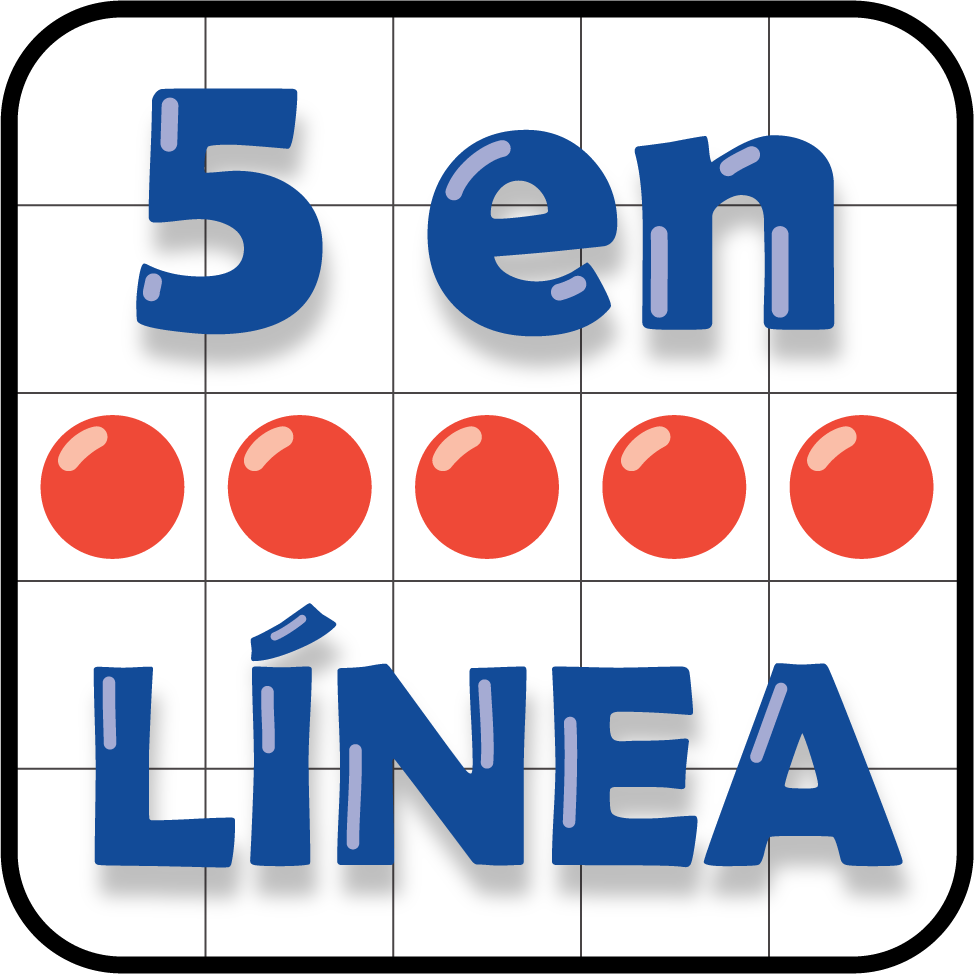 Márcalo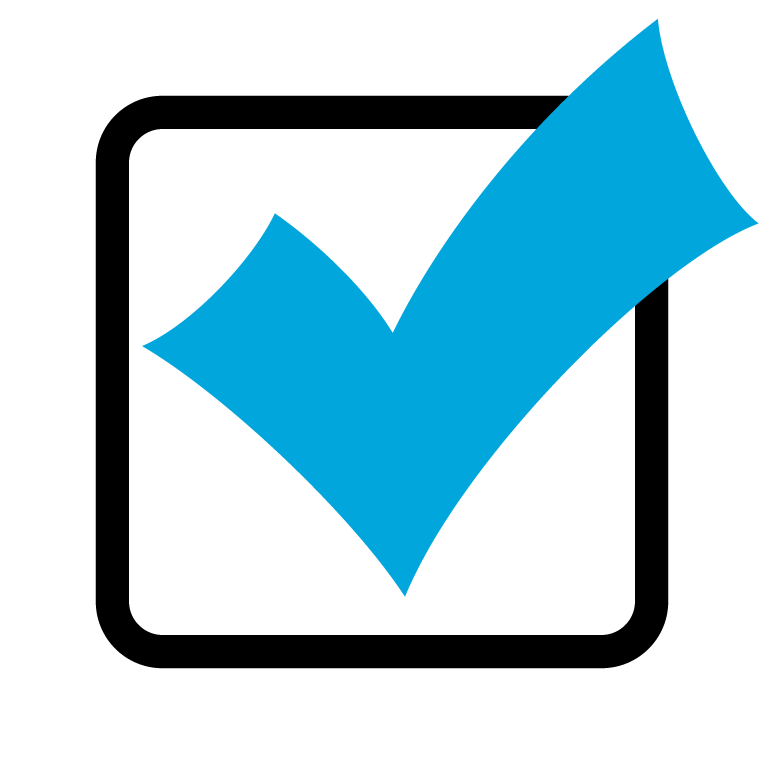 Encuentra la pareja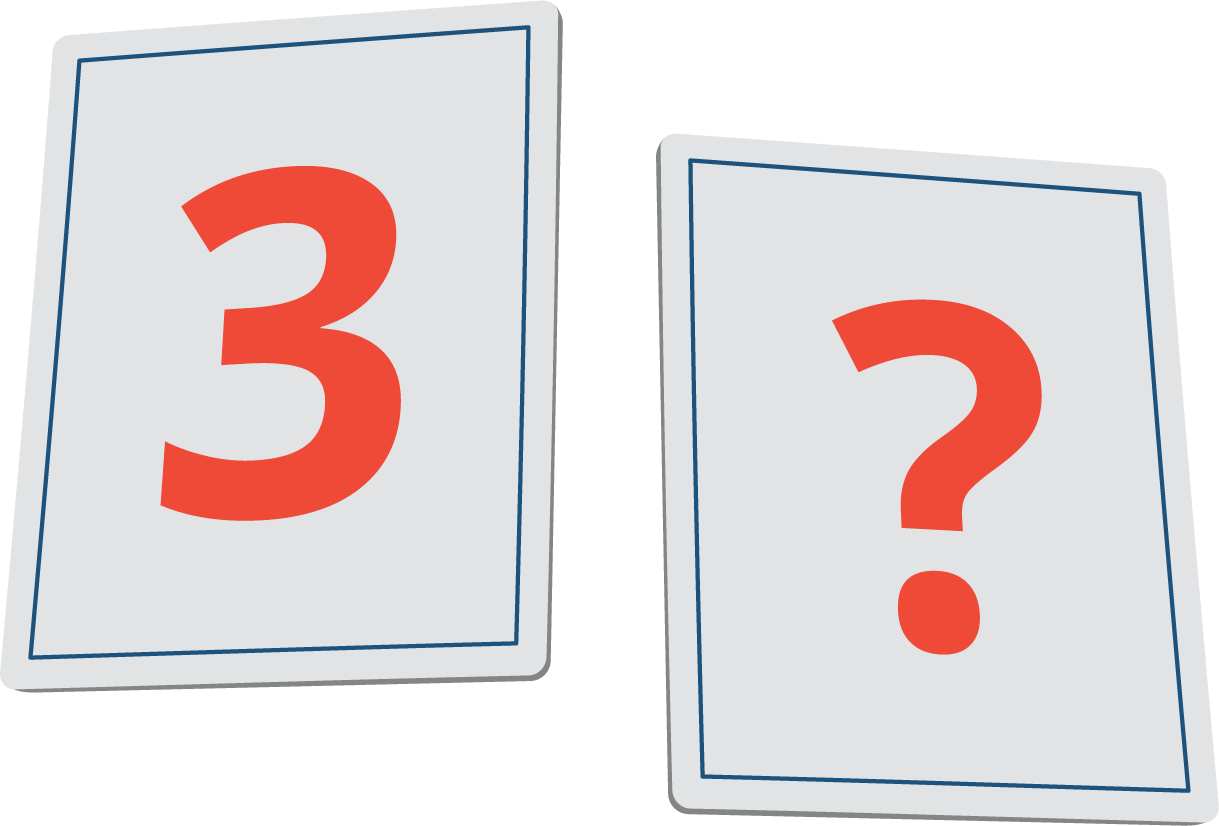 ¿Qué hay a mis espaldas?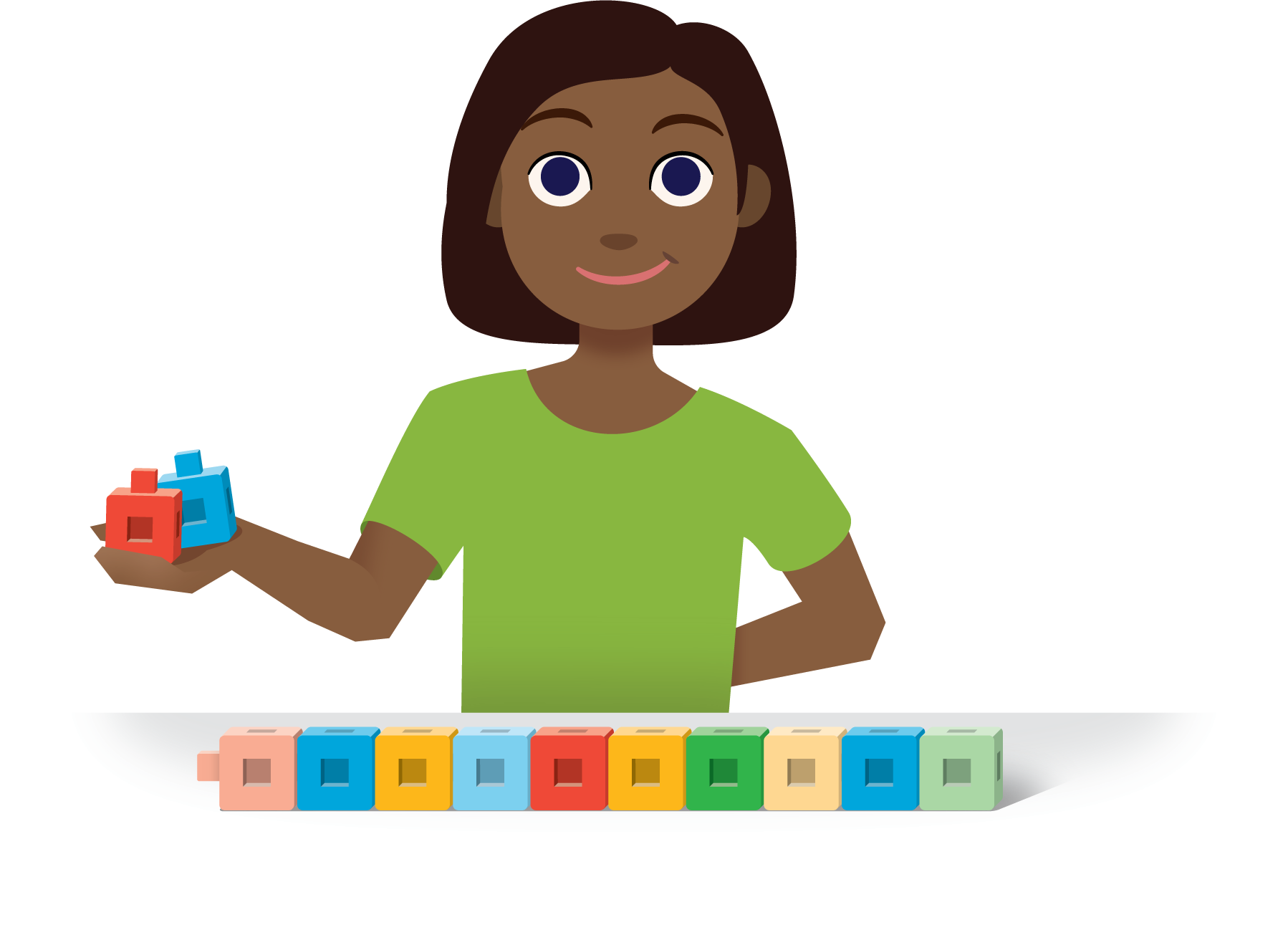 Carrera con números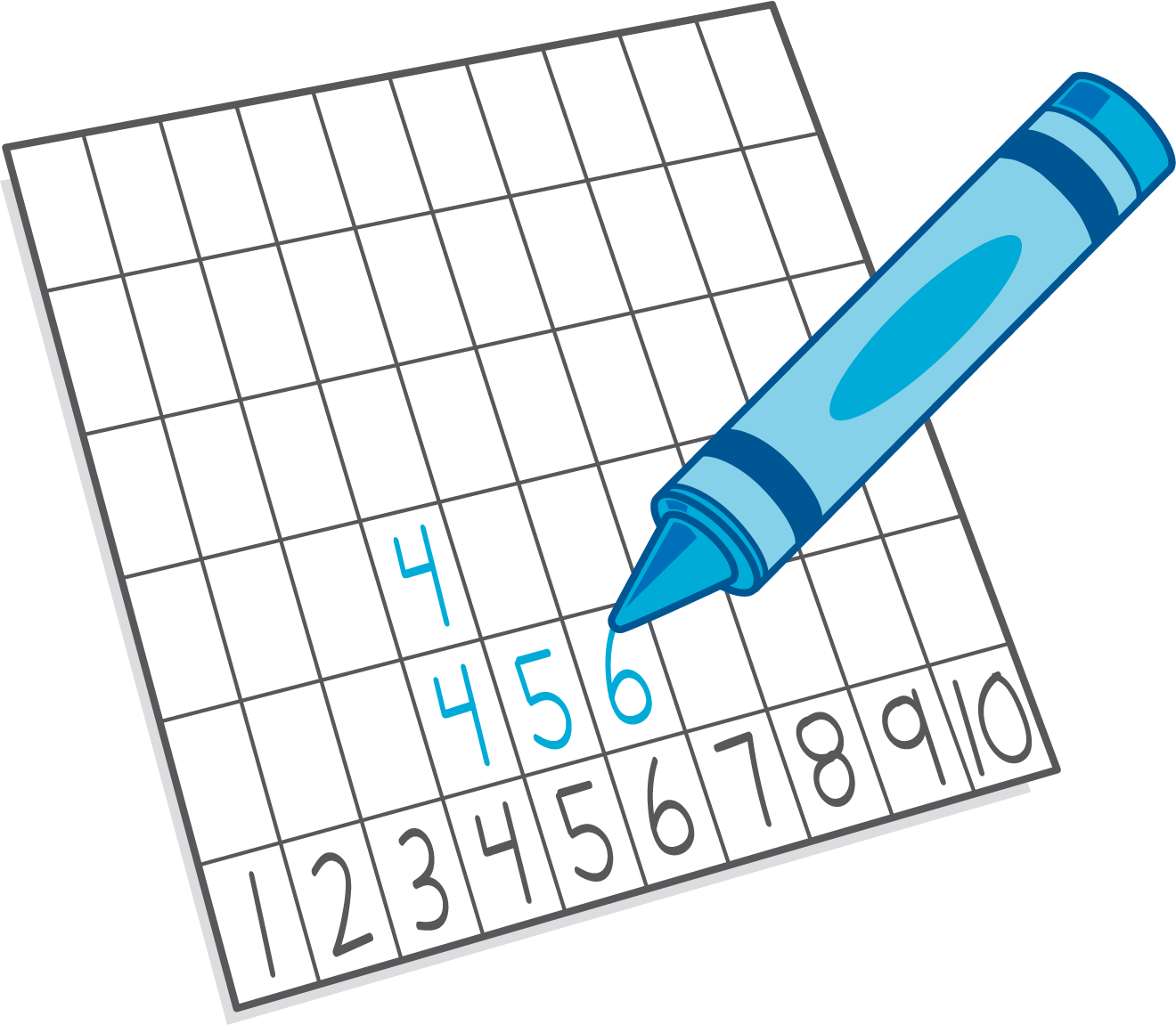 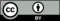 © CC BY 2021 Illustrative Mathematics®